PresseinformationErsatzmotor mit 4,5 MW, 11 kV in 3 WochenMenzel Elektromotoren hat einen der größten indischen Hersteller von Medizin- und Industriegasen sehr schnell mit einem Ersatzmotor beliefert. Nach dem Ausfall eines großen Kompressormotors, der Produktionseinbußen verursachte, passte Menzel einen Standardmotor an und lieferte ihn innerhalb von nur drei Wochen nach Auftragseingang aus. Für einen reibungslosen Austausch führte der Mittelständler diverse Arbeiten durch: das Umschalten der Motorwicklungen, um das erforderliche Spannungsniveau und die Einschaltkriterien zu erfüllen, die Fertigung einer abgesetzten Motorwelle für einen Ölpressverband und das Anbringen neuer Fußmontagebohrungen. Menzel hat einen umfangreichen Lagerbestand an großen Industriemotoren, darunter mehrere eigene Baureihen mit sehr guter Leistungsdichte und langer Lebensdauer. Für den aktuellen Gasverdichter lieferte der Hersteller einen Kurzschlussläufermotor seiner MEBKSW-Serie mit denselben Eigenschaften wie der ausgefallene Motor: Baugröße 630 mm, 4,5 MW Nennleistung, 11 kV Nennspannung. Der Motor hat die Schutzart IP 55 und verfügt über eine komplett geschlossene Wasser-Luft-Kühlung (Kühlart IC 81W). An den abschließenden umfassenden Motortests in Menzels hauseigenem Prüffeld nahm der Prüfingenieur des Kunden teil und überzeugte sich von der vollen Funktionsfähigkeit des Motors.Menzel-Referenzen für Kompressoren: https://www.menzel-motors.com/de/kompressor-antrieb/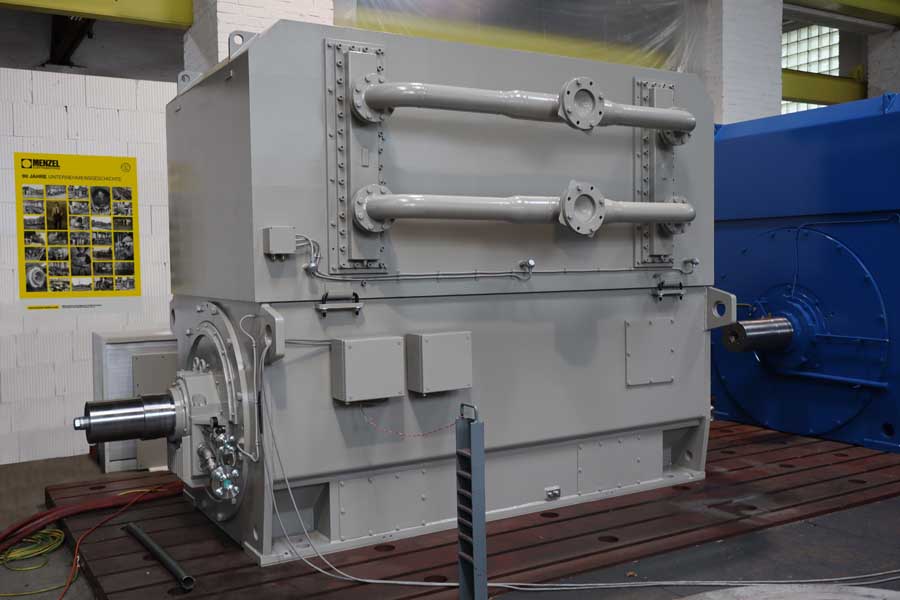 Bild: Menzel hatte einen passenden Ersatzmotor vorrätig und führte alle elektrischen und mechanischen Anpassungen und Prüfungen im eigenen Haus durchBilder:compressor_motor_h11413_indiaZeichen:1325Dateiname:202301015_pm_4mw-kompressormotor_deDatum:08.02.2023Über Menzel ElektromotorenDie in Berlin ansässige Menzel Elektromotoren GmbH produziert und vertreibt seit 1927 Elektromaschinen. Das mittelständische Unternehmen ist auf die Lieferung größerer Elektromotoren inklusive Sonderausführungen innerhalb kürzester Zeit spezialisiert – das Produktspektrum beinhaltet Hoch- und Niederspannungsmotoren, Gleichstrommotoren, Transformatoren sowie Frequenzumrichter. Das Leistungsangebot umfasst die Motorenfertigung und die kurzfristige Anpassung lagervorrätiger Motoren an anwendungsspezifische Anforderungen. Um in jedem Fall eine schnelle Lieferung zum Kunden zu gewährleisten, unterhält das mittelständische Unternehmen einen überaus umfangreichen Lagerbestand, der mehr als 20.000 Motoren mit einem Leistungsbereich bis 15.000 kW umfasst. Zu einer hohen Zuverlässigkeit tragen qualifiziertes Engineering, erfahrene Mitarbeiter und moderne Bearbeitungs- und Prüfeinrichtungen bei. Menzel betreibt Niederlassungen in Großbritannien, Frankreich, Italien, Spanien und Schweden und kooperiert weltweit mit zahlreichen Partnern.Über Menzel ElektromotorenDie in Berlin ansässige Menzel Elektromotoren GmbH produziert und vertreibt seit 1927 Elektromaschinen. Das mittelständische Unternehmen ist auf die Lieferung größerer Elektromotoren inklusive Sonderausführungen innerhalb kürzester Zeit spezialisiert – das Produktspektrum beinhaltet Hoch- und Niederspannungsmotoren, Gleichstrommotoren, Transformatoren sowie Frequenzumrichter. Das Leistungsangebot umfasst die Motorenfertigung und die kurzfristige Anpassung lagervorrätiger Motoren an anwendungsspezifische Anforderungen. Um in jedem Fall eine schnelle Lieferung zum Kunden zu gewährleisten, unterhält das mittelständische Unternehmen einen überaus umfangreichen Lagerbestand, der mehr als 20.000 Motoren mit einem Leistungsbereich bis 15.000 kW umfasst. Zu einer hohen Zuverlässigkeit tragen qualifiziertes Engineering, erfahrene Mitarbeiter und moderne Bearbeitungs- und Prüfeinrichtungen bei. Menzel betreibt Niederlassungen in Großbritannien, Frankreich, Italien, Spanien und Schweden und kooperiert weltweit mit zahlreichen Partnern.Über Menzel ElektromotorenDie in Berlin ansässige Menzel Elektromotoren GmbH produziert und vertreibt seit 1927 Elektromaschinen. Das mittelständische Unternehmen ist auf die Lieferung größerer Elektromotoren inklusive Sonderausführungen innerhalb kürzester Zeit spezialisiert – das Produktspektrum beinhaltet Hoch- und Niederspannungsmotoren, Gleichstrommotoren, Transformatoren sowie Frequenzumrichter. Das Leistungsangebot umfasst die Motorenfertigung und die kurzfristige Anpassung lagervorrätiger Motoren an anwendungsspezifische Anforderungen. Um in jedem Fall eine schnelle Lieferung zum Kunden zu gewährleisten, unterhält das mittelständische Unternehmen einen überaus umfangreichen Lagerbestand, der mehr als 20.000 Motoren mit einem Leistungsbereich bis 15.000 kW umfasst. Zu einer hohen Zuverlässigkeit tragen qualifiziertes Engineering, erfahrene Mitarbeiter und moderne Bearbeitungs- und Prüfeinrichtungen bei. Menzel betreibt Niederlassungen in Großbritannien, Frankreich, Italien, Spanien und Schweden und kooperiert weltweit mit zahlreichen Partnern.Über Menzel ElektromotorenDie in Berlin ansässige Menzel Elektromotoren GmbH produziert und vertreibt seit 1927 Elektromaschinen. Das mittelständische Unternehmen ist auf die Lieferung größerer Elektromotoren inklusive Sonderausführungen innerhalb kürzester Zeit spezialisiert – das Produktspektrum beinhaltet Hoch- und Niederspannungsmotoren, Gleichstrommotoren, Transformatoren sowie Frequenzumrichter. Das Leistungsangebot umfasst die Motorenfertigung und die kurzfristige Anpassung lagervorrätiger Motoren an anwendungsspezifische Anforderungen. Um in jedem Fall eine schnelle Lieferung zum Kunden zu gewährleisten, unterhält das mittelständische Unternehmen einen überaus umfangreichen Lagerbestand, der mehr als 20.000 Motoren mit einem Leistungsbereich bis 15.000 kW umfasst. Zu einer hohen Zuverlässigkeit tragen qualifiziertes Engineering, erfahrene Mitarbeiter und moderne Bearbeitungs- und Prüfeinrichtungen bei. Menzel betreibt Niederlassungen in Großbritannien, Frankreich, Italien, Spanien und Schweden und kooperiert weltweit mit zahlreichen Partnern.Kontakt:Menzel Elektromotoren GmbHMathis MenzelNeues Ufer 19 – 2510553 BerlinTel.: 030 / 349 922-0E-Mail: info@menzel-motors.comInternet: www.menzel-motors.comKontakt:Menzel Elektromotoren GmbHMathis MenzelNeues Ufer 19 – 2510553 BerlinTel.: 030 / 349 922-0E-Mail: info@menzel-motors.comInternet: www.menzel-motors.comgii die Presse-Agentur GmbHImmanuelkirchstraße 1210405 BerlinTel.: 030 / 538 965-0E-Mail: info@gii.deInternet: www.gii.degii die Presse-Agentur GmbHImmanuelkirchstraße 1210405 BerlinTel.: 030 / 538 965-0E-Mail: info@gii.deInternet: www.gii.de